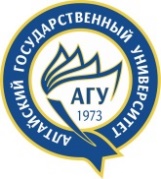 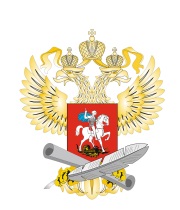 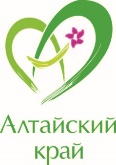 Министерство образования и науки Российской ФедерацииФГБОУ ВО «Алтайский государственный университет»Управление Алтайского края по внешним связям, туризму и курортному делуКГБУ «Туристский центр Алтайского края»Алтайская региональная ассоциация туризмаАлтайское краевое отделение Русского географического обществаЗАО «Алтайпарк»ИНФОРМАЦИОННОЕ ПИСЬМОVII Межрегиональная научно-практическая конференцияс международным участиемТУРИЗМ НА АЛТАЕ глазами молодых исследователейПосвящается году экологии в России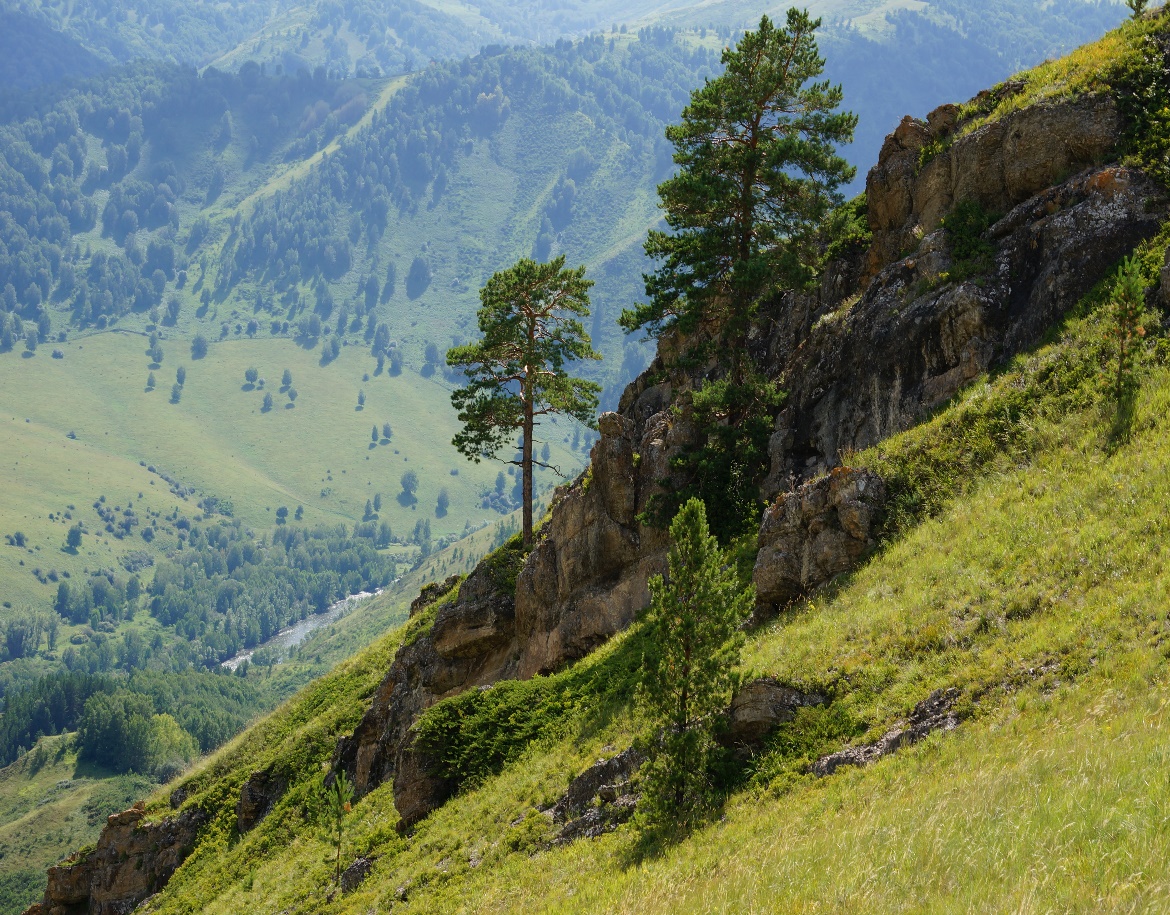 Барнаул, 25 апреля 2017 годаУважаемые коллеги!Приглашаем Вас принять участие в работе VII молодежной научно-практической конференции «Туризм на Алтае глазами молодых исследователей», которая будет проходить 25 апреля 2017 года в городе Барнауле в рамках Международного туристского форума «VISITALTAI».Конференция призвана объединить усилия молодых исследователей для обсуждения, анализа и практического использования передового научного опыта в области развития рекреации и туризма в Алтайском крае и на сопредельных территориях.Работа конференции будет проходить в Алтайском государственном университете (г. Барнаул, пр. Ленина, 61), корпусе «Л», аудитории 317, вход со стороны пл. Советов.Начало регистрации в 9.00, холл перед аудиторией 317.Время работы конференции с 9.30 до 14.00.Вопросы, выносимые на обсуждение:1. Проблемы и перспективы использования туристско-рекреационного потенциала региона для развития различных форм экологического туризма.2. Экологические подходы к устойчивому развитию рекреации и туризма в регионе.3. Особенности развития экологического и других перспективных видов туризма в регионе.4.Трансграничное и приграничное сотрудничество в сфере рекреации и туризма. Опыт создания и реализации экологических проектов.5. Развитие туризма и рекреации на урбанизированных территориях: экологический аспект.6. Экологические подходы к развитию некоммерческих форм туризма (социального, детско-юношеского, самодеятельного).7. Организация экскурсионного обслуживания туристов и экскурсантов. Экологические экскурсии: опыт организации и проведения.8. Инновационные эколого-ориентированные проекты в области курортного дела.9. Экологический вектор в развитии гостиничного и ресторанного дела.Исследования могут иметь теоретический, методический или практико-ориентированный характер. Вы можете внести дополнения к настоящей программе конференции, если тема Ваших исследований не нашла отражение в направлениях, предложенных ее организаторами.Формы участия в работе конференции:- участие с докладом (до 10 минут);- заочное участие.Желающим участвовать в работе конференции необходимо:Зарегистрироваться на портале Ломоносов (https://lomonosov-msu.ru/)Пройти регистрацию на странице мероприятия (https://lomonosov-msu.ru/rus/event/4333/)Оформить дополнительную регистрационную форму (приложение 1), которую необходимо прислать одним файлом вместе с материалами для публикации на почту Конференции tourism.asu@mail.ru.Обращаем Ваше внимание, что от одного автора принимается только одна личная статья и одна в соавторстве. Издание материалов конференции.После завершения работы конференции будет издан сборник материалов. Объем материалов должен составлять от двух до пяти страниц. Оргкомитет оставляет за собой право научного редактирования и проверки материалов на плагиат. Материалы, не соответствующие тематике конференции и не отвечающие требованиям к оформлению, могут быть отклонены.Материалы для публикации принимаются только вместе с заполненной анкетой участника до 23 апреля 2017 г включительно. Материалы конференции будут опубликованы в электронном сборнике и размещены на сайте Алтайского государственного университета. Внимание! Материалы и регистрационную форму на бумажных носителях предоставлять не нужно!Контактная информация: 656049, г. Барнаул, пр. Ленина 61, АлтГУ, географический факультет, кафедра рекреационной географии, туризма и регионального маркетинга тел.: +7 (3852) 291-278e-mail: tourism.asu@mail.ruПриложение 1Регистрационная форма Заполняется отдельно на каждого соавтораПриложение 2Общие требования к оформлению материалов1. Объем текста не более 5 полных страниц формата А4, включая рисунки, таблицы, список литературы и аннотацию на русском и английском языках.2. Формат файла – Microsoft Word не ниже версии 2003 (форматы DOC, DOCX).3. Размер страницы – А4. Поля: верхнее, нижнее, левое, правое – 2 см. Шрифт – Times New Roman (кегль 12). Интервал – одинарный. Выравнивание по ширине. Абзацный отступ – 1 см. Выделение абзаца табулятором или пробелами не допускается.4. Порядок оформления. Перед названием статьи в верхнем левом углу указывается УДК. На следующей строке указывается название статьи – ПРОПИСНЫМИ буквами, шрифт – жирный, без переносов, выравнивание по центру. На следующей строке фамилия и инициалы автора(ов), строчными буквами, курсивом, выравнивание по центру. На следующей строке название организации и города – строчными буквами, курсивом, выравнивание по центру. Через интервал следует краткая аннотация (2–3 предложения) и ключевые слова (3-5) – шрифт обычный, выравнивание по ширине, абзацный отступ .Ниже, через интервал, приводится перевод на английский язык названия статьи, фамилии и инициалов автора(ов), организации, а также аннотации и ключевых слов. Оформление аналогично русскоязычному тексту.5. После отступа в интервал следует текст. Иллюстрации (рисунки, таблицы, графики, диаграммы и т.п.) должны быть вставлены в текст. Графические иллюстрации (рисунки, фотографии, сканированные изображения и т.п.) приводятся в формате «.JPG» с разрешением не менее 300 dpi. Требования к подрисуночным подписям (см. образец): название и номера рисунков указываются под рисунками, шрифт обычный, кегль 11, выравнивание по центру, без переносов и отступа; таблиц – над таблицами, выравнивание по центру, кегль 11, шрифт обычный. На таблицы и рисунки должны быть ссылки в тексте (рис. 1) и (табл. 1).При оформлении рукописи не допускается использовать символы табуляции, устанавливать другие, кроме принятых по умолчанию, стили абзацев, расставлять автоматические списки (или автоматическую нумерацию строк и абзацев). Рекомендуется использовать только один тип кавычек (« »). Необходимо различать дефис (-) и тире (–). Тире может быть вставлено через меню «Вставка – Символ – Обычный текст». При записи десятичных дробей необходимо ставить запятую (а не точку). Все аббревиатуры должны быть расшифрованы.При создании формул, графиков и диаграмм допускается использование только программ, соответствующих версии Microsoft Word 2003 и выше (например, Equation 3.0 и др.) с таким же шрифтом, как и в тексте статьи. Параметры индексов и спецсимволов устанавливается автоматически. В формулах не допускается набор греческих символов курсивом.6. Использованные источники указываются в конце текста, под заголовком: Литература.  Оформляется список в алфавитном порядке и должен соответствовать образцу (см. ниже). Ссылки на список литературы даются в тексте в квадратных скобках [1].7. Образец оформления статьи см. ниже.Пример оформления статьи:УДК 91.008+796.51(571.150)Геокультурное пространство Алтайского края как основа развития туризмаИ.А.ИвановаНациональный исследовательский Томский государственный университет, г. ТомскАннотация. Рассмотрены подходы к изучению геокультурного пространства, дано свое определение ГКП. В качестве составляющей геокультурного пространства Алтайского края выделяются культурные ландшафты, ядра которых нанесены на карту. Представлена характеристика выделенных территорий, обосновывающая на них развитие туризма.Ключевые слова: геокультурное пространство, геоинформационное картографирование, ГИС, пространственный анализ, цифровая модель Фамилия Имя Отчество Название доклада (статьи)Место работы (полное название организации)ДолжностьУченая степень, звание (если есть)Адрес организации (с индексом)Контактный телефон (для быстрой связи с авторами)e-mail